Allegato A4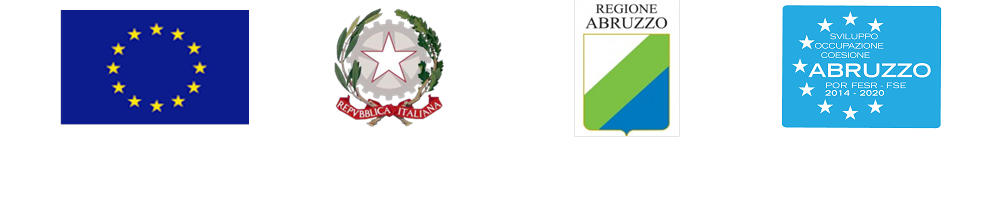 REGIONE ABRUZZODipartimento Sviluppo Economico, Politiche del Lavoro, Istruzione, Ricerca e UniversitàProgramma Operativo Fondo Sociale Europeo 2014-2020Obiettivo "Investimenti in favore della crescita e dell'occupazione"ASSE 3 – Istruzione e FormazioneObiettivo tematico 10: Investire nell’Istruzione, nella Formazione e nella Formazione Professionale per le competenze e l’apprendimento permanentePriorità di Investimento 10iv Migliorare l’aderenza al mercato del lavoro dei sistemi d’insegnamento e di formazione, favorire il passaggio dall’istruzione al mondo del lavoro, e rafforzare i sistemi di istruzione e formazione professionale migliorandone la qualità, anche mediante meccanismi di anticipazione delle competenze, l’adeguamento dei curricula e l’introduzione e lo sviluppo di programmi di apprendimento basati sul lavoro, inclusi i sistemi di apprendimento duale e di apprendistatoObiettivo specifico 10.4) Accrescimento delle competenze della forza lavoro e agevolare la mobilità, l’inserimento/reinserimento lavorativoObiettivo specifico 10.6) Qualificazione dell’offerta di istruzione e Formazione tecnica e professionaleIntervento: Sviluppo e qualificazione degli Istituti Tecnici Superiori (ITS)GRIGLIA DI VALUTAZIONEArea di valutazione 1): Profili inerenti la qualità della proposta progettualeArea di valutazione 1): Profili inerenti la qualità della proposta progettualeArea di valutazione 1): Profili inerenti la qualità della proposta progettualeArea di valutazione 1): Profili inerenti la qualità della proposta progettualeIndicatorePeso%Elementi di valorizzazione dell’indicatoreElementi di valorizzazione dell’indicatoreCompletezza, coerenza interna e adeguatezza della proposta complessiva25100: La proposta illustra in modo totalmente esaustivo l’intervento e le attività in esso previste, la cui progettazione risulta essere pienamente coerente e adeguata agli obiettivi da raggiungere.50: La proposta illustra in modo sufficientemente esaustivo l’intervento e le attività in esso previste, la cui progettazione risulta essere coerente e adeguata agli obiettivi da raggiungere.0: La proposta progettuale illustra in modo insufficientemente esaustivo l’intervento e le attività in esso previste, la cui progettazione risulta essere scarsamente coerente e inadeguata agli obiettivi da raggiungere.100: La proposta illustra in modo totalmente esaustivo l’intervento e le attività in esso previste, la cui progettazione risulta essere pienamente coerente e adeguata agli obiettivi da raggiungere.50: La proposta illustra in modo sufficientemente esaustivo l’intervento e le attività in esso previste, la cui progettazione risulta essere coerente e adeguata agli obiettivi da raggiungere.0: La proposta progettuale illustra in modo insufficientemente esaustivo l’intervento e le attività in esso previste, la cui progettazione risulta essere scarsamente coerente e inadeguata agli obiettivi da raggiungere.Completezza della descrizione e adeguatezza dell’ esplicitazione dei contenuti edelle fasi del percorso formativo 45100: Il percorso formativo è descritto in modo assolutamente chiaro e dettagliato, secondo tutte le specifiche indicate nello schema.50: Il percorso formativo è descritto in modo abbastanza chiaro e dettagliato, secondo tutte (o quasi) le specifiche indicate nello schema.0: Il percorso formativo è descritto in modo generico e/o incompleto,  con riferimento alle specifiche indicate nello schema. 100: Il percorso formativo è descritto in modo assolutamente chiaro e dettagliato, secondo tutte le specifiche indicate nello schema.50: Il percorso formativo è descritto in modo abbastanza chiaro e dettagliato, secondo tutte (o quasi) le specifiche indicate nello schema.0: Il percorso formativo è descritto in modo generico e/o incompleto,  con riferimento alle specifiche indicate nello schema. Articolazione delle attività a supporto del percorso formativo20100: Le attività descritte risultano articolate in modo pienamente adeguato alla funzione di supporto del percorso formativo e pienamente commisurate agli obiettivi e ai destinatari previsti.50: Le attività descritte risultano articolate in modo sufficientemente adeguato alla funzione di supporto del percorso formativo e commisurate agli obiettivi e ai destinatari previsti.0: Le attività descritte risultano articolate in modo insufficientemente adeguato alla funzione di supporto del percorso formativo e non commisurate agli obiettivi e ai destinatari previsti.100: Le attività descritte risultano articolate in modo pienamente adeguato alla funzione di supporto del percorso formativo e pienamente commisurate agli obiettivi e ai destinatari previsti.50: Le attività descritte risultano articolate in modo sufficientemente adeguato alla funzione di supporto del percorso formativo e commisurate agli obiettivi e ai destinatari previsti.0: Le attività descritte risultano articolate in modo insufficientemente adeguato alla funzione di supporto del percorso formativo e non commisurate agli obiettivi e ai destinatari previsti.Completezza e congruenza del piano di comunicazione 10100: I piani di comunicazione sono illustrati in modo esaurientemente dettagliato; le attività e i mezzi previsti sono diversificati in relazione agli specifici target di riferimento.50: I piani di comunicazione sono illustrati in modo abbastanza dettagliato; le attività e i mezzi previsti sono sufficientemente diversificati in relazione agli specifici target di riferimento.0: I piani di comunicazione sono illustrati in modo sommario e/o generico; le attività e i mezzi  previsti sono poco o nulla diversificati in relazione agli specifici target di riferimento.100: I piani di comunicazione sono illustrati in modo esaurientemente dettagliato; le attività e i mezzi previsti sono diversificati in relazione agli specifici target di riferimento.50: I piani di comunicazione sono illustrati in modo abbastanza dettagliato; le attività e i mezzi previsti sono sufficientemente diversificati in relazione agli specifici target di riferimento.0: I piani di comunicazione sono illustrati in modo sommario e/o generico; le attività e i mezzi  previsti sono poco o nulla diversificati in relazione agli specifici target di riferimento.Punteggio massimoPunteggio massimoPunteggio massimo400Area di valutazione 2- Profili inerenti la qualità dell’organizzazione e delle risorse impiegateArea di valutazione 2- Profili inerenti la qualità dell’organizzazione e delle risorse impiegateArea di valutazione 2- Profili inerenti la qualità dell’organizzazione e delle risorse impiegateArea di valutazione 2- Profili inerenti la qualità dell’organizzazione e delle risorse impiegateIndicatorePeso%Elementi di valorizzazione dell’indicatoreElementi di valorizzazione dell’indicatoreAdeguatezza del modello organizzativo rispetto agli obiettivi progettuali100100: Il modello organizzativo descritto risulta pienamente adeguato al conseguimento degli obiettivi progettuali indicati.50: Il modello organizzativo descritto risulta sufficientemente adeguato al conseguimento degli obiettivi progettuali indicati.0: Il modello organizzativo descritto risulta sommario e/o incompleto, quindi inadeguato al conseguimento degli obiettivi progettuali indicati. 100: Il modello organizzativo descritto risulta pienamente adeguato al conseguimento degli obiettivi progettuali indicati.50: Il modello organizzativo descritto risulta sufficientemente adeguato al conseguimento degli obiettivi progettuali indicati.0: Il modello organizzativo descritto risulta sommario e/o incompleto, quindi inadeguato al conseguimento degli obiettivi progettuali indicati. Punteggio massimoPunteggio massimoPunteggio massimo400Area di valutazione 3 - Profili inerenti la coerenza e l’equilibrio del Piano economicoArea di valutazione 3 - Profili inerenti la coerenza e l’equilibrio del Piano economicoArea di valutazione 3 - Profili inerenti la coerenza e l’equilibrio del Piano economicoArea di valutazione 3 - Profili inerenti la coerenza e l’equilibrio del Piano economicoIndicatorePeso%Elementi di valorizzazione dell’indicatoreElementi di valorizzazione dell’indicatoreCoerenza ed equilibrio del piano economico100100: Il piano economico è redatto in modo pienamente chiaro e completo; le voci di costo sono congrue e, per ciascuna di esse, sono indicati metodi di calcolo dettagliati e puntuali, che evidenziano il rispetto dei massimali di costo. 50: Il piano economico è redatto in modo sufficientemente chiaro e completo; le voci di costo sono non compiutamente congrue e/o, per ciascuna di esse, non sempre sono indicati metodi di calcolo dettagliati e puntuali, che evidenziano il rispetto dei massimali di costo. 0: Il piano economico risulta insufficiente in quanto sommario e/o generico e/o lacunoso; le voci di costo sono, per lo più, non congrue e/o, per ciascuna di esse, spesso non sono indicati metodi di calcolo dettagliati e puntuali, che evidenziano il rispetto dei massimali di costo. 100: Il piano economico è redatto in modo pienamente chiaro e completo; le voci di costo sono congrue e, per ciascuna di esse, sono indicati metodi di calcolo dettagliati e puntuali, che evidenziano il rispetto dei massimali di costo. 50: Il piano economico è redatto in modo sufficientemente chiaro e completo; le voci di costo sono non compiutamente congrue e/o, per ciascuna di esse, non sempre sono indicati metodi di calcolo dettagliati e puntuali, che evidenziano il rispetto dei massimali di costo. 0: Il piano economico risulta insufficiente in quanto sommario e/o generico e/o lacunoso; le voci di costo sono, per lo più, non congrue e/o, per ciascuna di esse, spesso non sono indicati metodi di calcolo dettagliati e puntuali, che evidenziano il rispetto dei massimali di costo. Punteggio massimoPunteggio massimoPunteggio massimo200